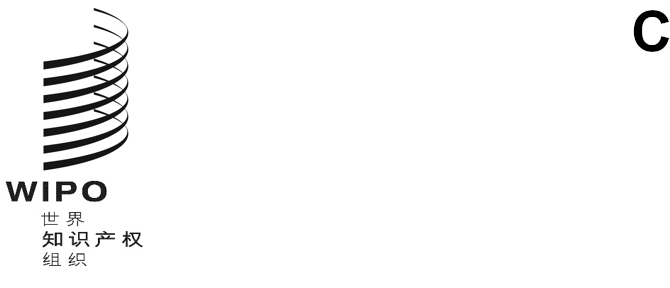 CDIP/29/3原文：英文日期：2022年7月26日发展与知识产权委员会（CDIP）第二十九届会议
2022年10月17日至21日，日内瓦非洲集团关于每两年组织一次知识产权与发展国际会议的提案秘书处编拟通过2022年6月20日的来文，秘书处收到了阿尔及利亚代表团代表非洲集团提出的关于每两年组织一次知识产权与发展国际会议的提案，供CDIP第二十九届会议审议。上述提案载于本文件附件中。请CDIP审议本文件附件中所载的信息。[后接附件]非洲集团关于每两年组织一次知识产权与发展国际会议的提案引　言在2017年5月15日至19日举行的发展与知识产权委员会（CDIP）第十九届会议上，非洲集团提交了关于每两年组织一次知识产权与发展国际会议的提案（CDIP/19/7）。CDIP第二十二届会议同意从CDIP第二十三届会议开始，两年一次，连续召开三次为期一天的知识产权与发展国际会议，于CDIP周的第一天举行。第一次知识产权与发展国际会议于2019年5月20日举行，议题是“如何从知识产权制度中获益”。第二次会议于2021年11月22日至23日举行，涉及“绿色技术创新促进可持续发展”。第三次会议将于2023年举行，将聚焦“知识产权和创新促进可持续农业”。鉴于(1)2019年和2021年成功举办两次知识产权与发展国际会议，分别反映在文件CDIP/24/5和CDIP/28/3所载的会议报告中；以及(2)成员国对会议的相关性及其对实现发展议程目标的贡献具有浓厚兴趣和积极评价；非洲集团建议CDIP从2023年起将知识产权与发展国际会议的组织正式化，具体如下：标　题知识产权与发展国际会议副标题副标题将基于与知识产权与发展相关的主题以及相关实际问题。副标题必须在委员会于产权组织预算周期第一年举行第一次会议时得到批准。核心目标- 探讨知识产权与发展领域的紧迫问题和新问题；- 强调知识产权在促进创造和创新从而推动经济、社会和文化发展方面的作用；- 分享各国在利用知识产权方面的经验和最佳做法，以应对全球挑战。频　率每两年一次地　点产权组织日内瓦总部或成员国建议的其他国家会　期一天或两天日　期产权组织预算周期第二年的上半年参　会成员国、政府间组织和非政府组织、大学、政治决策者和民间社会的代表均可参加会议。与会者可以提前在线或到现场注册。议　题国际会议将围绕与副标题相关的议题进行讨论，由成员国在委员会于产权组织预算周期第一年举行的第一次会议上达成一致。将请秘书处安排国际会议的日程，起草每个议题的内容，并与各地区集团的协调员进行非正式磋‍商。方　式会议将在产权组织预算周期第二年的上半年举行。所有会议将以全会形式举行。每次会议将需要进行开放、动态的讨论；并包含问答环节。工作语言为联合国六种正式语言，并提供所有六种语言的同声传译。发言人发言人的选择应充分考虑地域平衡、性别平等、适当专门知识和观点平衡等原则。成果和发言文稿秘书处将编拟事实报告，总结国际会议的主要讨论情况，并提交至CDIP。将在产权组织网站上创建一个网页，提供关于国际会议的详细信息。网页将免费提供所有会议文件——包括日程安排、演示报告书面文稿、会议进程的音频和视频文件以及会议报告。还将提供会议进程的现场网播。[附件和文件完]